Ways to Practise Spellings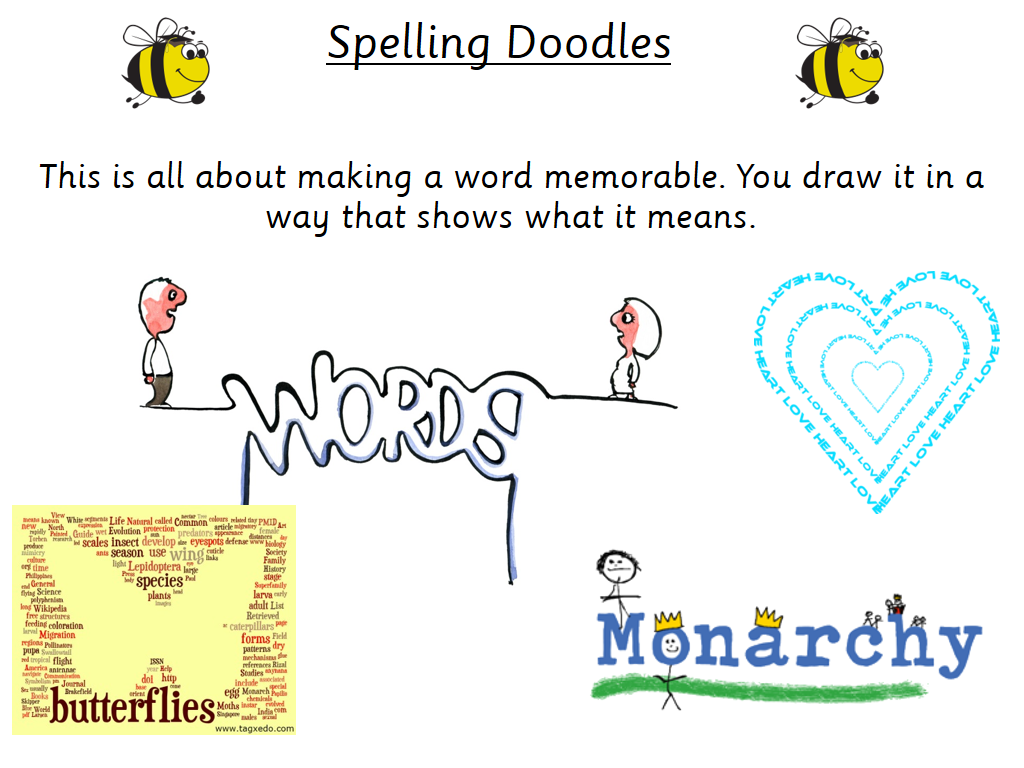 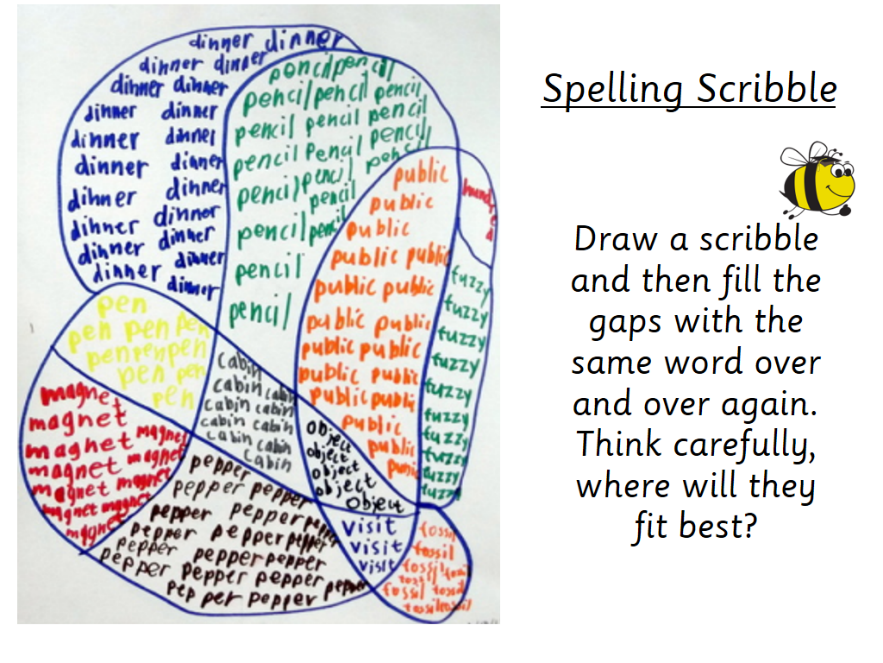 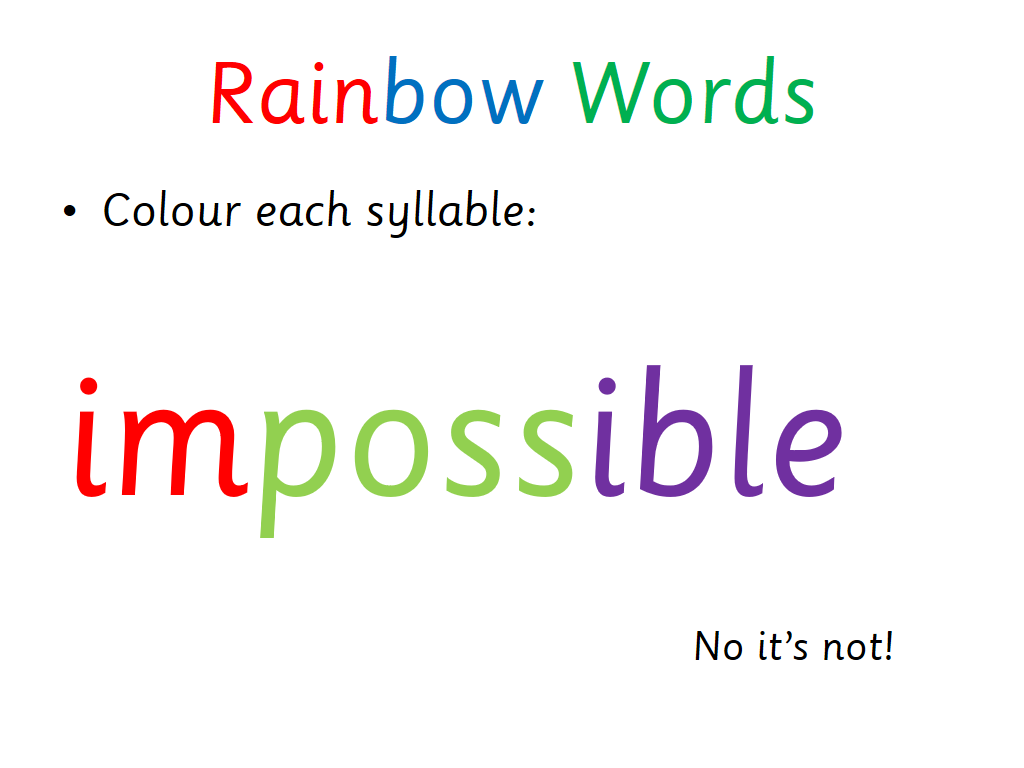 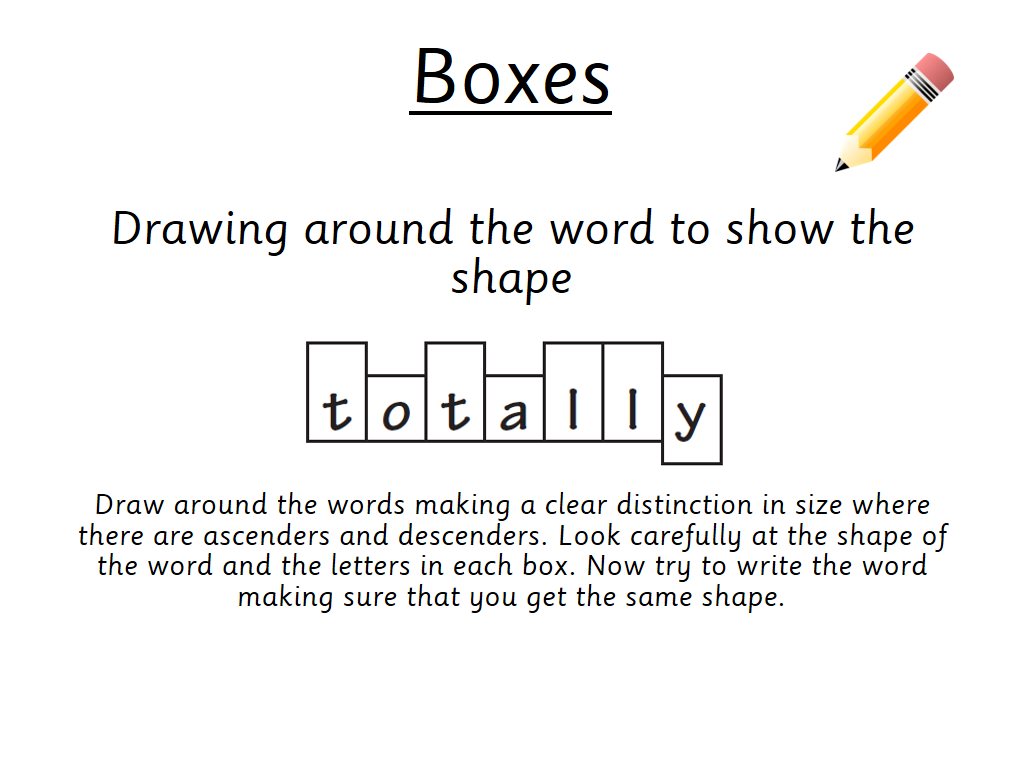 